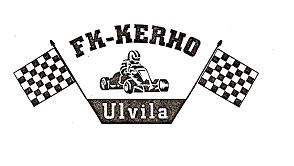 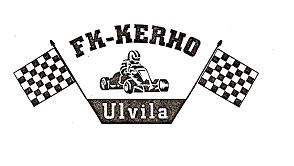 ULVILAN PÄIVÄN KISA 8.8.2021Kilpailun säännöt / kutsu Ulvilan FK-Kerho kutsuu Karting-kilpailijoita osallistumaan kansalliseen Ulvilan Päivän Kisaan.Sunnuntaina 8.8.2021 ajetaan kansallinen Ulvilan päivän kisa luokkina, CADET, MICRO, RAKET (D-grade) ja MINI60 (D-grade).Kilpailurata Ulvilan FK-rata, pituus 725m ja leveys 7m Osoite Moottoriratatie Haistila 28400 Ulvila Porista n.10 km Helsingin suuntaan. Opasteet VT2:lla 200-300m ennen rataa. Kilpailuluokat CADET, MICRO, RAKET (D-grade) ja MINI60 (D-grade)Järjestäjällä oikeus yhdistää luokkia. Tuomaristo Tuomariston pj.             Jari RopponenTuomarit                        Juha-Matti Herranen, Tuomas RajaviitaPäätoimihenkilöt Kilpailunjohtaja            Toni HohkalaSihteeri                           Sanna-Mari OjalaKatsastuspäällikkö         Kalle Peltonen Turvallisuuspäällikkö    Ari-Matti Salminen Ratatuom. päällikkö       Jouni KnuutilaTuloslaskentapäällikkö  Sanna-Mari Ojala  Osanotto-oikeus Kilpailu on avoinna kaikille karting-kilpailijoille, joilla on AKK:n myöntämä ja voimassaoleva kilpailulisenssi. Kilpailutoimisto ja ilmoittautuminen Kilpailutoimisto kilpailupaikalla. Yhteyshenkilönä Sanna-Mari Ojala 040-6815150 Ilmoittautuminen AKK-Motorsport ry:n KITI-järjestelmän kautta http://kiti.akk-motorsport.fi Ilmoittautumisaika päättyy 4.8.2019 klo 23.59. Peruutukset kirjallisena ulvilafk@gmail.com tai ilmoitus puhelimella yhteyshenkilölle. Jälki-ilmoittautumiset kilpailunjohdon harkinnan mukaisesti, Lisämaksu 20€.  Osallistumismaksu Osallistumismaksu 80€ sisältää varikkopaikan, kilpailupalvelun ja varikkosähkön. Osallistumismaksu suoritetaan ilmoittautumisen yhteydessä tai ennakkoon FK-kerhon tilille. (Tulosta kuitti todisteeksi). Viestiksi kilpailijan nimi, luokka ja vuosinumero. HUOM! Maksuvälineenä käteinen ja pankki / luottokortit.Kilpailun suoritustapa Harjoitusajo, aika-ajo, kaksi alkuerää ja finaali. Ajettavat kierrosmäärät ilmoitetaan ilmoitustaululla ja ohjaajakokouksessa. Kilpailun aikataulu (alustava) Sunnuntaina 8.8.2019 klo 9.00-9.30        ilmoittautuminen  klo 9.30                ohjaajakokous klo 9.40-11.20      katsastus luokittain klo 10.00              harjoitusajot, aika-ajot, alkuerät, finaalit                                         klo 17.00              palkintojenjako Alustava aikataulu, tarkempi ilmoitustaululla osallistujamäärän mukaan. Palkinnot Kilpailussa palkitaan kaikki Cadet luokan osallistujat ja muissa luokissa 1/3 osallistujista. Palkinnot jaetaan kilpailupaikalla tulosten tultua hyväksytyksi. Yleismääräykset Kilpailunjohdolla on oikeus, mikäli olosuhteet niin vaativat, tuomariston päätöksellä peruuttaa, siirtää tai keskeyttää kilpailu tai sen osa sekä antaa tarpeelliseksi katsomiaan lisämääräyksiä. Vastuut ja vakuutukset sääntöjen mukaan. Varikko Varikkopaikka on kooltaan 4x6metriä, paikkoja alueella n.150kpl, käytävät asfaltoituja. Varikkopaikalla täytyy olla poltto-ja voiteluaineita läpäisemätön suojamatto sekä imeytysmatto ja sammutin sääntökirjan mukaan. Rata-alueella noudatettava hiljaisuutta klo 23.00-7.00 Polkupyörillä, potku-ja rullalaudoilla ym. ajaminen ja liikkuminen varikolla turvallisuuden vuoksi kielletty. Harjoittelu ja majoittuminen Rata on avoinnama – pe klo  9.00 – 21.00                                                  la  -  su klo  12.00 – 19.00 Keskiviikkoisin rata varattuna kello 17-21.00Ratamaksu lauantaina 7.8.2021 15€ /auto ja 10€ yöpyminen.Asuntoautoille ja -vaunuille runsaasti tilaa. Alueella yöpyville ympäristömaksu 10€/vrk sisältää sähkön, veden, jätehuollon, pe suihkun ja lauantaina saunan. Maksu käteisellä tai kortilla kahvioon. Sähköä järjestetään yöpyjille rajoitetusti, sähköä ei saa käyttää lämmittämiseen. Ruokailu Radan kahviosta voi ostaa kahvia, virvokkeita ja pikkupurtavaa. Sunnuntaina tarjolla lämmin ruoka TERVETULOA ULVILAAN Ulvilan FK-Kerho ry 